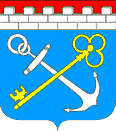 Комитет государственного строительного надзора и государственной экспертизы Ленинградской областиПРИКАЗ от __________ 2022 г. N _____ОБ УТВЕРЖДЕНИИ ПОРЯДКА ОФОРМЛЕНИЯ И СОДЕРЖАНИЯ ЗАДАНИЙНА ПРОВЕДЕНИЕ КОНТРОЛЬНЫХ (НАДЗОРНЫХ) МЕРОПРИЯТИЙ БЕЗ ВЗАИМОДЕЙСТВИЯС КОНТРОЛИРУЕМЫМ ЛИЦОМ ПРИ ОСУЩЕСТВЛЕНИИ РЕГИОНАЛЬНОГО ГОСУДАРСТВЕННОГО КОНТРОЛЯ(НАДЗОРА) В ОБЛАСТИ ДОЛЕВОГО СТРОИТЕЛЬСТВА МНОГОКВАРТИРНЫХДОМОВ И(ИЛИ) ИНЫХ ОБЪЕКТОВ НЕДВИЖИМОСТИ НА ТЕРРИТОРИИЛЕНИНГРАДСКОЙ ОБЛАСТИ, ПРИ ОСУЩЕСТВЛЕНИИ РЕГИОНАЛЬНОГО ГОСУДАРСТВЕННОГО КОНТРОЛЯ (НАДЗОРА) ЗА ДЕЯТЕЛЬНОТСЬЮ ЖИЛИЗНО-СТРОИТЕЛЬНОГО КООПЕРАТИВА, СВЯЗАННОЙ С ПРИВЛЕЧЕНИЕМ СРЕДСТВ ЧЛЕНОВ КООПЕРАТИВ ДЛЯ СТРОИТЕЛЬСТВА МНОГОКВАРТИРНОГО ДОМА, НА ТЕРРИТОРИИ ЛЕНИНГРАДСКОЙ ОБЛАСТИ, ПОРЯДКА ОФОРМЛЕНИЯ РЕЗУЛЬТАТОВКОНТРОЛЬНЫХ (НАДЗОРНЫХ) МЕРОПРИЯТИЙ БЕЗ ВЗАИМОДЕЙСТВИЯ С КОНТРОЛИРУЕМЫМИ ЛИЦАМИ, И УТВЕРЖДЕНИИ ФОРМ ДОКУМЕНТОВ, ИСПОЛЬЗУЕМЫХ ПРИ ОСУЩЕСТВЛЕНИИ РЕГИОНАЛЬНОГО ГОСУДАРСТВЕННОГО КОНТРОЛЯ (НАДЗОРА) В ОБЛАСТИ ДОЛЕВОГО СТРОИТЕЛЬСТВА, РЕГИОНАЛЬНОГО ГОСУДАРСТВЕННОГО КОНТРОЛЯ (НАДЗОРА) ЗА ДЕЯТЕЛЬНОТСЬЮ ЖИЛИЗНО-СТРОИТЕЛЬНОГО КООПЕРАТИВАВ соответствии с частью 3 статьи 21 Федерального закона от 31 июля 2020 года № 248-ФЗ «О государственном контроле (надзоре) и муниципальном контроле в Российской Федерации», а также в целях реализации Постановления Правительства Ленинградской области от 06.12.2021 № 786 "Об утверждении Положения о региональном государственном контроле (надзоре) в области долевого строительства многоквартирных домов и(или) иных объектов недвижимости на территории Ленинградской области и о признании утратившими силу отдельных постановлений Правительства Ленинградской области", Постановления Правительства Ленинградской области от 09.12.2021 № 799 «Об утверждении Положения о региональном государственном контроле (надзора) за деятельностью жилищно-строительного кооператива, связанной с привлечением средств членов кооператива для строительства многоквартирного дома, на территории Ленинградской области», приказываю:1. Утвердить Порядок оформления и содержания заданий на проведение контрольных (надзорных) мероприятий без взаимодействия с контролируемым лицом при осуществлении регионального государственного контроля (надзора) в области долевого строительства многоквартирных домов и(или) иных объектов недвижимости на территории Ленинградской области, регионального государственного контроля (надзора) за деятельностью жилищно-строительного кооператива, связанной с привлечением средств членов кооператива для строительства многоквартирного дома, на территории Ленинградской области,  согласно приложению 1 к настоящему приказу;2. Утвердить Порядок оформления результатов контрольных (надзорных) мероприятий без взаимодействия с контролируемым лицом при осуществлении регионального государственного контроля (надзора) в области долевого строительства многоквартирных домов и(или) иных объектов недвижимости на территории Ленинградской области, регионального государственного контроля (надзора) за деятельностью жилищно-строительного кооператива, связанной с привлечением средств членов кооператива для строительства многоквартирного дома, на территории Ленинградской области согласно приложению 2 к настоящему приказу;3. Утвердить форму акта о невозможности проведения контрольного (надзорного) мероприятия согласно приложению № 3 к настоящему приказу.4. Утвердить форму учетной карточки консультации согласно приложению № 4 к настоящему приказу;5. Утвердить форму журнала карточек консультаций согласно приложению № 5 к настоящему приказу; 6. Утвердить форму акта о проведении профилактического визита согласно приложению № 6 к настоящему приказу;7. Утвердить форму журнала актов профилактических визитов согласно приложению № 7 к настоящему приказу;8. Утвердить форму предписания об устранении выявленных нарушений обязательных требований согласно приложению № 8 к настоящему приказу;9. Утвердить форму журнала учета проверок и предписаний согласно приложению № 9 к настоящему приказу;10. Утвердить форму журнала учета объектов контроля согласно приложению № 10 к настоящему приказу;11. Утвердить форму журнала учета предостережений о недопустимости нарушения обязательных требований согласно приложению № 11 к настоящему приказу;12. Утвердить форму решения об отмене предостережения о недопустимости нарушения обязательных требований, либо об отказе в отмене предостережения о недопустимости нарушения обязательных требований согласно приложению № 12 к настоящему приказу;13. Утвердить форму мотивированного представления о проведении контрольного (надзорного) мероприятия согласно приложению № 13 к настоящему приказу;14. Утвердить форму мотивированного представления о направлении предостережения о недопустимости нарушения обязательных требований согласно приложению № 14 к настоящему приказу;15. Утвердить форму мотивированного представления об отсутствии основания для проведения контрольного (надзорного) мероприятия согласно приложению № 15 к настоящему приказу;16. Контроль за исполнением приказа возложить на заместителя председателя комитета государственного строительного надзора и государственной экспертизы Ленинградской области.17. Настоящий приказ вступает в силу со дня его официального опубликования и распространяет свое действие на правоотношения, возникшие с 1 января 2022 г.Председатель комитета								Н.М. ЦигановПРИЛОЖЕНИЕ № 1к приказу комитета государственного строительного надзораи государственной экспертизы Ленинградской областиот  №  ПОРЯДОКОФОРМЛЕНИЯ И СОДЕРЖАНИЯ ЗАДАНИЙ НА ПРОВЕДЕНИЕ КОНТРОЛЬНЫХ (НАДЗОРНЫХ) МЕРОПРИЯТИЙБЕЗ ВЗАИМОДЕЙСТВИЯ С КОНТРОЛИРУЕМЫМ ЛИЦОМ ПРИ ОСУЩЕСТВЛЕНИИ РЕГИОНАЛЬНОГО ГОСУДАРСТВЕННОГО КОНТРОЛЯ (НАДЗОРА)В ОБЛАСТИ ДОЛЕВОГО СТРОИТЕЛЬСТВА МНОГОКВАРТИРНЫХ ДОМОВИ(ИЛИ) ИНЫХ ОБЪЕКТОВ НЕДВИЖИМОСТИ НА ТЕРРИТОРИИЛЕНИНГРАДСКОЙ ОБЛАСТИ, РЕГИОНАЛЬНОГО ГОСУДАРСТВЕННОГО КОНТРОЛЯ (НАДЗОРА) ЗА ДЕЯТЕЛЬНОТСЬЮ ЖИЛИЗНО-СТРОИТЕЛЬНОГО КООПЕРАТИВА, СВЯЗАННОЙ С ПРИВЛЕЧЕНИЕМ СРЕДСТВ ЧЛЕНОВ КООПЕРАТИВ ДЛЯ СТРОИТЕЛЬСТВА МНОГОКВАРТИРНОГО ДОМА, НА ТЕРРИТОРИИ ЛЕНИНГРАДСКОЙ ОБЛАСТИ1. Настоящий Порядок устанавливает правила оформления и содержание заданий на проведение контрольных (надзорных) мероприятий без взаимодействия с контролируемым лицом (далее - контрольные (надзорные) мероприятия без взаимодействия ) при осуществлении регионального государственного контроля (надзора) в области долевого строительства многоквартирных домов и(или) иных объектов недвижимости на территории Ленинградской области, регионального государственного контроля (надзора) за деятельностью жилищно-строительного кооператива, связанной с привлечением средств членов кооператива для строительства многоквартирного дома, на территории Ленинградской области.2. Задание на проведение плановых контрольных (надзорных) мероприятий без взаимодействия оформляется в виде плана контрольных (надзорных) мероприятий без взаимодействия не более чем на три календарных месяца, утверждаемого председателем (заместителем председателя) комитета государственного строительного надзора и государственной экспертизы Ленинградской области (далее - комитет).3. Задание на проведение контрольных (надзорных) мероприятий без взаимодействия должно содержать:а) дату и номер;б) наименование юридического лица, в отношении которого проводится контрольное (надзорное) мероприятие без взаимодействия (далее - контролируемое лицо), его основной государственный регистрационный номер (ОГРН) и идентификационный номер налогоплательщика (ИНН);в) место нахождения контролируемого лица;г) наименование и место нахождения многоквартирного дома и(или) иного объекта недвижимости, для строительства (создания) которого (которых) контролируемым лицом привлекаются денежные средства участников долевого строительства;д) номер проектной декларации, размещенной в Единой информационной системе жилищного строительства;д) период проведения контрольного (надзорного) мероприятия без взаимодействия ;е) цель и задачи контрольного (надзорного) мероприятия без взаимодействия ;ж) перечень обязательных требований, соблюдение которых подлежит проверке в ходе контрольного (надзорного) мероприятия без взаимодействия, с указанием реквизитов нормативных правовых актов и их структурных единиц, которыми установлены данные обязательные требования;з) фамилии, имена, отчества (при наличии), ответственных за проведение контрольного (надзорного) мероприятия без взаимодействия .4. Задание на проведение контрольного (надзорного) мероприятия без взаимодействия оформляется по форме согласно Приложению № 1 к настоящему порядку.5. Задание на проведение контрольного (надзорного) мероприятия без взаимодействия регистрируется в журнале регистрации комитета по форме согласно Приложению № 2 к настоящему порядку, ведение которого осуществляется в электронной форме.Приложение № 2 к Порядку оформления и содержания заданийПРИЛОЖЕНИЕ № 2к приказу комитета государственного строительного надзораи государственной экспертизы Ленинградской областиот  №  ПОРЯДОКОФОРМЛЕНИЯ РЕЗУЛЬТАТОВ КОНТРОЛЬНЫХ (НАДЗОРНЫХ) МЕРОПРИЯТИЙ  БЕЗ ВЗАИМОДЕЙСТВИЯ С КОНТРОЛИРУЕМЫМИ ЛИЦАМИ ПРИ ОСУЩЕСТВЛЕНИИ РЕГИОНАЛЬНОГО ГОСУДАРСТВЕННОГО КОНТРОЛЯ (НАДЗОРА)В ОБЛАСТИ ДОЛЕВОГО СТРОИТЕЛЬСТВА МНОГОКВАРТИРНЫХ ДОМОВИ(ИЛИ) ИНЫХ ОБЪЕКТОВ НЕДВИЖИМОСТИ НА ТЕРРИТОРИИЛЕНИНГРАДСКОЙ ОБЛАСТИ, РЕГИОНАЛЬНОГО ГОСУДАРСТВЕННОГО КОНТРОЛЯ (НАДЗОРА) ЗА ДЕЯТЕЛЬНОТСЬЮ ЖИЛИЗНО-СТРОИТЕЛЬНОГО КООПЕРАТИВА, СВЯЗАННОЙ С ПРИВЛЕЧЕНИЕМ СРЕДСТВ ЧЛЕНОВ КООПЕРАТИВ ДЛЯ СТРОИТЕЛЬСТВА МНОГОКВАРТИРНОГО ДОМА, НА ТЕРРИТОРИИ ЛЕНИНГРАДСКОЙ ОБЛАСТИ1. Настоящий Порядок устанавливает правила оформления результатов контрольных (надзорных) мероприятий без взаимодействия с контролируемыми лицами (далее - контрольные (надзорные) мероприятия без взаимодействия) при осуществлении регионального государственного контроля (надзора) в области долевого строительства многоквартирных домов и(или) иных объектов недвижимости на территории Ленинградской области, регионального государственного контроля (надзора) за деятельностью жилищно-строительного кооператива, связанной с привлечением средств членов кооператива для строительства многоквартирного дома, на территории Ленинградской области.2. Результат проведения контрольного (надзорного) мероприятия без взаимодействия, в ходе которого осуществлялся анализ ежеквартальной отчетности застройщика об осуществлении деятельности, связанной с привлечением денежных средств участников долевого строительства для строительства (создания) многоквартирных домов и(или) иных объектов недвижимости, в том числе об исполнении примерных графиков реализации проектов строительства и обязательств по договорам, сводной накопительной ведомости проекта строительства, отчетности об осуществлении деятельности жилищно-строительного кооператива, связанной с привлечением денежных средств граждан для строительства жилищно-строительным кооперативом многоквартирного дома, в том числе об исполнении таким кооперативом своих обязательств перед членами кооператива и иными лицами, и порядка предоставления жилищно-строительным кооперативом указанной отчетности в орган исполнительной власти субъекта Российской Федерации, осуществляющий государственный контроль (надзор) в области долевого строительства многоквартирных домов и (или) иных объектов недвижимости оформляется в виде заключения о результатах анализа ежеквартальной отчетности застройщика по форме согласно приложению 1 к настоящему порядку.3. Результат проведения контрольного (надзорного) мероприятия без взаимодействия, в ходе которого осуществлялись наблюдение за соблюдением застройщиком обязательных требований законодательства об участии в долевом строительстве многоквартирных домов и(или) иных объектов недвижимости посредством анализа информации, обязанность по раскрытию которой возложена на застройщика в соответствии с законодательством об участии в долевом строительстве многоквартирных домов и(или) иных объектов недвижимости и наблюдение за соблюдением застройщиком обязательных требований законодательства об участии в долевом строительстве многоквартирных домов и(или) иных объектов недвижимости к составу, порядку, способам, срокам и периодичности размещения информации в единой информационной системе жилищного строительства в информационно-телекоммуникационной сети "Интернет" оформляется в виде акта по результатам проведения контрольного (надзорного) мероприятия без взаимодействия с контролируемым лицом по форме согласно приложению 2 к настоящему порядку.4. Результаты проведения контрольных (надзорных) мероприятий без взаимодействия  составляются и подписываются должностными лицами, их проводившими, в срок, не превышающий:- тридцати дней после завершения контрольных (надзорных) мероприятий без взаимодействия, проводившегося в форме анализа ежеквартальной отчетности контролируемого лица;- семи дней после завершения контрольных (надзорных) мероприятий без взаимодействия, проводившихся в форме наблюдения за соблюдением застройщиком обязательных требований законодательства об участии в долевом строительстве многоквартирных домов и(или) иных объектов недвижимости посредством анализа информации, обязанность по раскрытию которой возложена на застройщика в соответствии с законодательством об участии в долевом строительстве многоквартирных домов и(или) иных объектов недвижимости и наблюдения за соблюдением застройщиком обязательных требований законодательства об участии в долевом строительстве многоквартирных домов и(или) иных объектов недвижимости к составу, порядку, способам, срокам и периодичности размещения информации в единой информационной системе жилищного строительства в информационно-телекоммуникационной сети "Интернет".5. Результат проведения контрольных (надзорных) мероприятий без взаимодействия  фиксируется ответственным за его проведение должностным лицом посредством записи в журнале учета результатов проведения контрольных (надзорных) мероприятий без взаимодействия по форме согласно приложению 3 к настоящему порядку, который ведется в электронной форме.Приложение № 1к Порядку оформления результатовПриложение 2к Порядку оформления результатовПРИЛОЖЕНИЕ № 3к приказу комитета государственного строительного надзораи государственной экспертизы Ленинградской областиот  № ФОРМА АКТА О НЕВОЗМОЖНОСТИ ПРОВЕДЕНИЯ ПРОВЕРКИКомитет государственного строительного надзора и государственной экспертизы Ленинградской области___________________________________________________________________________(наименование органа, осуществляющего региональный государственный контроль (надзор))________________________                                                               "__" ____________ 20__ г.(место составления акта)                                                                      (дата составления акта)_________________________(время составления акта)Акто невозможности проведения контрольного (надзорного) мероприятия № Должностным лицом (должностными лицами) ___________________________________(должность, фамилия, инициалы должностного лица,___________________________________________________________________________уполномоченного на проведение контрольного (надзорного) мероприятия)с участием специалиста, эксперта___________________________________________________________________________(должность, фамилия, инициалы, наименование и номер документа, удостоверяющего личность)на основании___________________________________________________________________________(дата и номер решения о проведении контрольного (надзорного) мероприятия)по адресу/адресам _________________________________________________________(место проведения контрольного (надзорного) мероприятия)___________________________________________________________________________должно быть проведено плановое / внеплановое контрольное (надзорное) мероприятие___________________________________________________________________________(наименование вида контрольного (надзорного) мероприятия)в отношении___________________________________________________________________________(наименование контролируемого лица, ОГРН, ИНН, присвоенная категория риска (при наличии)___________________________________________________________________________Дата и время проведения контрольного (надзорного) мероприятия:"  " ____ 20__ г. с __ час. __ мин. до __ час. __ мин. Продолжительность __Общая продолжительность контрольного (надзорного) мероприятия:___________________________________________________________________________(рабочих дней/часов)С копией решения о проведении контрольного (надзорного) мероприятия ознакомлен(ы):______________________________________________________________________________________________________________________________________________________(фамилии, инициалы, подпись законного представителя контролируемого лица,руководителя, иного должностного лица, дата, время)Дата  и номер решения прокурора (его заместителя) о согласовании проведенияконтрольного (надзорного) мероприятия:______________________________________________________________________________________________________________________________________________________(заполняется в случае необходимости согласования контрольного (надзорного) мероприятия с органами прокуратуры)При проведении контрольного (надзорного) мероприятия присутствовал(и):______________________________________________________________________________________________________________________________________________________(фамилии, инициалы, подпись гражданина, являющегося контролируемым лицом,  руководителя, иного должностного лица, уполномоченного представителя контролируемого лица)В ходе проведения контрольного (надзорного) мероприятия установлено:______________________________________________________________________________________________________________________________________________________(указание причин невозможности проведения контрольного (надзорного) мероприятия)Прилагаемые к акту документы, подтверждающие невозможность проведения контрольного (надзорного) мероприятия:___________________________________________________________________________Должностное(ые) лицо(а) органа,осуществляющего региональный государственный надзор:_____________________________________                    ______________________________              (подпись)                                                                           (фамилия, инициалы)Контролируемое лицо, представительконтролируемого лица:_____________________________________                     ______________________________              (подпись)                                                                            (фамилия, инициалы)Специалист:_____________________________________                     ______________________________              (подпись)                                                                            (фамилия, инициалы)ПРИЛОЖЕНИЕ № 4к приказу комитета государственного строительного надзораи государственной экспертизы Ленинградской областиот №  ФОРМА УЧЕТНОЙ КАРТОЧКИ КОНСУЛЬТАЦИИКомитет государственного строительного надзора и государственной экспертизы Ленинградской области___________________________________________________________________________(наименование органа, осуществляющего региональный государственный контроль (надзор))Учетная карточка консультации №Дата проведения консультации __________________________________________________Консультацию проводил ________________________________________________________(должность, фамилия, инициалы должностного лица, проводившего консультацию)Фамилия, инициалы руководителя, иного должностного лица, уполномоченного представителя контролируемого лица _____________________________________________________________________________Документ, удостоверяющий полномочия ______________________________________________________________________________________________________________________Повторность: Да/Нет.      Количество обращений контролируемого лица _______________Краткое содержание консультации _____________________________________________________________________________________________________________________________________________________________________________________________________________________________________________________________________________________Результаты консультации __________________________________________________________________________________________________________________________________________________________________________________________________________________________________________________________________________________________________________________________________________________________________________Направление в организацию ____________________________________________________________________________________________________________________________________________________________________________________________________________________________________________________________________                                                  (подпись должностного лица, проводившего консультацию)ПРИЛОЖЕНИЕ 5к приказу комитета государственного строительного надзораи государственной экспертизы Ленинградской областиот  № ФОРМА ЖУРНАЛА КАРТОЧЕК КОНСУЛЬТАЦИЙКомитет государственного строительного надзора и государственной экспертизы Ленинградской области___________________________________________________________________________(наименование органа, осуществляющего региональный государственный надзор)Журнал карточек консультацийНачат: "__" ___________ 20__ г.Окончен: "__" _________ 20__ г.На ____ листахПРИЛОЖЕНИЕ № 6к приказу комитета государственного строительного надзораи государственной экспертизы Ленинградской областиот  № ФОРМА АКТА О ПРОВЕДЕНИИ ПРОФИЛАКТИЧЕСКОГО ВИЗИТАКомитет государственного строительного надзора и государственной экспертизы Ленинградской области_____________________________________________________________________________(наименование органа, осуществляющего региональный государственный контроль (надзор)Акт о проведении профилактического визита №Дата, время проведения профилактического визита_____________________________________________________________________________Профилактический визит проводил_____________________________________________________________________________(должность, фамилия, инициалы должностного лица, проводившегопрофилактический визит)Реквизиты решения, на основании которого проводится профилактический визит________Контролируемое лицо, в отношении которого проведен профилактический визит_____________________________________________________________________________(наименование контролируемого лица, ОГРН, ИНН, присвоенная категория риска           (при наличии)_____________________________________________________________________________Форма проведения профилактического визита_____________________________________________________________________________(по месту осуществления деятельности контролируемого лица (указывается адрес) либо в формате видеоконференцсвязи)_____________________________________________________________________________Обязательность профилактического визита: Да/НетКраткое содержание профилактического визита, перечень мероприятий, проведенных в ходе профилактического визита___________________________________________________________________________________________________________________________________________________________________________________________________________________________________________________________________________________________________________________________________________________________________________________________________________________________________________________________________________________________________________________________________________________________Время окончания проведения профилактического визита ____________________________________________________________________________                 (подпись должностного лица, проводившегопрофилактический визит)ПРИЛОЖЕНИЕ № 7к приказу комитета государственного строительного надзораи государственной экспертизы Ленинградской областиот  № -ФОРМА ЖУРНАЛА АКТОВ О ПРОВЕДЕНИИ ПРОФИЛАКТИЧЕСКИХ ВИЗИТОВКомитет государственного строительного надзора и государственной экспертизы Ленинградской области___________________________________________________________________________(наименование органа, осуществляющего региональный государственный контроль (надзор))Журнал актов о проведении профилактических визитовНачат: "__" ___________ 20__ г.Окончен: "__" _________ 20__ г.На ____ листахПРИЛОЖЕНИЕ № 8к приказу комитета государственного строительного надзораи государственной экспертизы Ленинградской областиот  № ФОРМА ПРЕДПИСАНИЯ ОБ УСТРАНЕНИИ ВЫЯВЛЕННЫХ НАРУШЕНИЙ ОБЯЗАТЕЛЬНЫХ ТРЕБОВАНИЙКомитет государственного строительного надзора и государственной экспертизы Ленинградской области___________________________________________________________________________(наименование органа, осуществляющего региональный государственный контроль (надзор))ПРЕДПИСАНИЕ №об устранении нарушений обязательных требований_______________________                                                         "__" ______________ 20__ года  (место составления)                                                                                (дата составления)Выдано: ___________________________________________________________________                  (наименование контролируемого лица, ОГРН, ИНН)привлекающему денежные средства  для  строительства  многоквартирного дома (иного объекта недвижимости) по адресу:___________________________________________________________________________ (наименование(я) и адрес(а) многоквартирного(ых) дома(ов) (иного(ых)объекта(ов) недвижимости)на основании ______________________________________________________________(реквизиты документов, составленных по результатам проведения контрольного (надзорного) мероприятия без взаимодействия, акта проверки, с указанием номера, даты)В целях устранения нарушений обязательных требований предписываю:1. ____________________________________________________________________(указываются действия, которые необходимо предпринять для устранения допущенных нарушений и срок устранения каждого нарушения)2. ____________________________________________________________________(указываются действия, которые необходимо предпринять для устранения допущенных нарушений и срок устранения каждого нарушения)3. ____________________________________________________________________(указываются действия, которые необходимо предпринять для устранения допущенных нарушений и срок устранения каждого нарушения)О выполнении настоящего предписания уведомить комитет государственного строительного надзора и государственной экспертизы Ленинградской области (с представлением подтверждающих документов).За невыполнение в установленный срок законного предписания органа, уполномоченного на осуществление государственного контроля и надзора в области долевого строительства, предусмотрена административная ответственность в соответствии с частью 4 статьи  19.5  Кодекса Российской Федерации об административных правонарушениях.________________________________________________________________________________________________________________________________________________________________________________________           ___________           _______________________(должность лица, составившего предписание)  (подпись)             (расшифровка подписи)Экземпляр предписания получил _____________________________________________                                        (фамилия, имя, отчество,___________________________________________________________________________              должность руководителя, иного должностного лица___________________________________________________________________________           или уполномоченного представителя юридического лица)"__" _________ 20__ г.                                 ____________________                                                            (подпись)Предписание направлено заказным почтовым отправлением с уведомлением о вручении___________________________________________________________________________(дата направления, исх. №)ПРИЛОЖЕНИЕ № 9к приказу комитета государственного строительного надзораи государственной экспертизы Ленинградской областиот  № ФОРМА ЖУРНАЛА УЧЕТА ПРОВЕРОК И ПРЕДПИСАНИЙКомитет государственного строительного надзора и государственной экспертизы Ленинградской области___________________________________________________________________________(наименование органа, осуществляющего региональный государственный контроль (надзор))Журнал учета проверокНачат: "__" ___________ 20__ г.Окончен: "__" _________ 20__ г.На ____ листахПРИЛОЖЕНИЕ № 10к приказу комитета государственного строительного надзораи государственной экспертизы Ленинградской областиот  № ФОРМА ЖУРНАЛА УЧЕТА ОБЪЕКТОВ КОНТРОЛЯКомитет государственного строительного надзора и государственной экспертизы Ленинградской области___________________________________________________________________________(наименование органа, осуществляющего региональный государственный контроль (надзор))Журнал учета объектов контроляНачат: "__" ___________ 20__ г.Окончен: "__" _________ 20__ г.На ____ листахПРИЛОЖЕНИЕ № 11к приказу комитета государственного строительного надзораи государственной экспертизы Ленинградской областиот  № ФОРМА ЖУРНАЛА УЧЕТА ПРЕДОСТЕРЕЖЕНИЙ О НЕДОПУСТИМОСТИ НАРУШЕНИЯ ОБЯЗАТЕЛЬНЫХ ТРЕБОВАНИЙ Комитет государственного строительного надзора и государственной экспертизы Ленинградской области___________________________________________________________________________(наименование органа, осуществляющего региональный государственный контроль (надзор)Журнал учета предостережений о недопустимости нарушения обязательных требованийНачат: "__" ___________ 20__ г.Окончен: "__" _________ 20__ г.На ____ листахПРИЛОЖЕНИЕ № 12к приказу комитета государственного строительного надзораи государственной экспертизы Ленинградской областиот  № ФОРМА РЕШЕНИЯ ОБ ОТМЕНЕ ПРЕДОСТЕРЕЖЕНИЯ О НЕДОПУСТИМОСТИ НАРУШЕНИЯ ОБЯЗАТЕЛЬНЫХ ТРЕБОВАНИЙ, ЛИБО ОБ ОТКАЗЕ В ОТМЕНЕ ПРЕДОСТЕРЕЖЕНИЯ О НЕДОПУСТИМОСТИ НАРУШЕНИЯ ОБЯЗАТЕЛЬНЫХ ТРЕБОВАНИЙКомитет государственного строительного надзора и государственной экспертизы Ленинградской области___________________________________________________________________________(наименование органа, осуществляющего региональный государственный контроль (надзор))________________________                                                               "__" ____________ 20__ г.(место составления решения)                                                               (дата составления решения)_________________________(время составления решения)Решение Об отмене предостережения о недопустимости нарушения обязательных требований, либо об отказе в отмене предостережения о недопустимости нарушения обязательных требований № Должностным лицом ______________________________________________________(должность, фамилия, инициалы должностного лица,___________________________________________________________________________уполномоченного на принятие решения об отмене предостережения о недопустимости нарушения обязательных требований)на основании заявления___________________________________________________________________________(наименование контролируемого лица, ОГРН, ИНН, подавшего заявление об отмене предостережения о недопустимости нарушения обязательных требований)по адресу/адресам _________________________________________________________(место принятия решения об отмене предостережения о недопустимости нарушения обязательных требований проведения контрольного (надзорного) мероприятия, либо отказе в отмене предостережения)Установлено_________________________________________________________________________________________________________________________________________________________________________________________________________________________________________________________________________________________________________________________________________________________________________________________________________________________________(указываются основания для принятия решения об отмене предостережения о недопустимости нарушения обязательных требований, либо об отказе в отмене распоряжения)Принято решение _____________________________________________________________________________________________________________________________________________________________________(указывается решение, принятое по результатам рассмотрения документов о несогласии с вынесенным предостережением о недопустимости нарушения обязательных требований)С копией решения, принятым по результатам рассмотрения документов о несогласии с вынесенным предостережением о недопустимости нарушения обязательных требований о проведении контрольного (надзорного) мероприятия ознакомлен(ы):______________________________________________________________________________________________________________________________________________________(фамилии, инициалы, подпись законного представителя контролируемого лица,руководителя, иного должностного лица, дата, время)Прилагаемые к решению документы:_________________________________________________________________________________Должностное(ые) лицо(а) органа,осуществляющего региональный государственный надзор:_____________________________________                    ______________________________              (подпись)                                                                           (фамилия, инициалы)Контролируемое лицо, представительконтролируемого лица:_____________________________________                     ______________________________              (подпись)                                                                            (фамилия, инициалы)ПРИЛОЖЕНИЕ № 13к приказу комитета государственного строительного надзораи государственной экспертизы Ленинградской областиот  № ФОРМА МОТИВИРОВАННОГО ПРЕДСТАВЛЕНИЯ О ПРОВЕДЕНИИКОНТРОЛЬНОГО (НАДЗОРНОГО) МЕРОПРИЯТИЯРассмотрев сведения о  причинении  вреда  (ущерба)  (об  угрозе  причинениявреда (ущерба)) охраняемым законом ценностям __________________________________________________________________________________________________________________________,(указываются конкретные сведения о причинении (угрозе причинения) вреда охраняемым законом ценностям: жизни и здоровью граждан, сохранности компонентов природной среды (земель, почв, вод, недр, атмосферного воздуха, животных, растений), соблюдению порядка государственного управления, иных требований в области охраны окружающей среды)Вариант 1:указанные в _____________________________________________________________________(реквизиты (дата, номер, автор) обращений (заявлений) граждан и организаций, информации от органов государственной власти, органов местного самоуправления, из средств массовой информации)Вариант 2:полученные при проведении контрольных (надзорных) мероприятий, включая контрольные (надзорные) мероприятия без взаимодействия, в том числе в отношении иных контролируемых лиц: ____________________________________________________________________________________________________________________________________________________________(указываются сведения о проведении контрольных (надзорных) мероприятий)Проведена оценка достоверности поступивших сведений: ________________________________________________________________________________________________________________(указываются проведенные мероприятия по оценке достоверности сведений (в том  числе, в соответствии с ч. 3 ст. 58 Закона N 248-ФЗ: запрос сведений у лиц, органов, направивших обращение, у контролируемых лиц, о проведении контрольных (надзорных) мероприятий без взаимодействия))Проведены  мероприятия, направленные на установление личности гражданина и полномочий представителя организации (в случае их проведения): _____________________________________________________________________________________________________________________(указываются проведенные мероприятия, предусмотренные ч. 2 ст. 59 Закона  N 248-ФЗ, в случае поступления обращения способами, указанными в п. 3 ч. 1 ст. 59 Закона N 248-ФЗ)Установил(а), что достоверность сведений о причинении вреда (ущерба) (об угрозе причинения вреда (ущерба)) (указать  нужное) охраняемым законом ценностям подтверждена.На основании пункта 1 статьи 60 Федерального закона от 31.07.2020 № 248-ФЗ "О государственном контроле (надзоре) и муниципальном контроле в Российской Федерации"  предлагается   провести  контрольное  (надзорное)  мероприятие:_________________________________________________________________________________(вид мероприятия, предусматривающий взаимодействие с контролируемым лицом)в рамках: ________________________________________________________________________(наименование вида государственного контроля (надзора))в отношении: ___________________________________________________________________(наименование контролируемого лица (контролируемых лиц), объекты контроля)по адресу: ______________________________________________________________________ссылки на нормативные правовые акты и их структурные единицы, содержащие обязательные требования, соблюдение  которых  будет  являться  предметом контрольного (надзорного) мероприятия: ____________________________________________________________________________________________________________________________________________________ПРИЛОЖЕНИЕ № 14к приказу комитета государственного строительного надзораи государственной экспертизы Ленинградской областиот  № ФОРМА МОТИВИРОВАННОГО ПРЕДСТАВЛЕНИЯ О НАПРАВЛЕНИИ ПРЕДОСТЕРЕЖЕНИЯ О НЕДОПУСТИМОСТИ НАРУШЕНИЯ ОБЯЗАТЕЛЬНЫХ ТРЕБОВАНИЙВариант 1:указанные в _____________________________________________________________________(реквизиты (дата, номер, автор) обращений (заявлений) граждан и организаций, информации от органов государственной власти, органов местного самоуправления, из средств массовой информации)Вариант 2:полученные при проведении контрольных (надзорных) мероприятий, включая контрольные (надзорные) мероприятия без взаимодействия, в том числе в отношении иных контролируемых лиц: ____________________________________________________________________________________________________________________________________________________________(указываются сведения о проведении контрольных (надзорных) мероприятий)Проведена оценка достоверности поступивших сведений: ________________________________________________________________________________________________________________(указываются проведенные мероприятия по оценке достоверности сведений (в том  числе, в соответствии с ч. 3 ст. 58 Закона N 248-ФЗ: запрос сведений у лиц, органов, направивших обращение, у контролируемых лиц, о проведении контрольных (надзорных) мероприятий без взаимодействия))Проведены  мероприятия,  направленные на установление личности гражданина и полномочий представителя организации: __________________________________________________________________________________________________________________________________________(указываются проведенные мероприятия, предусмотренные ч. 2 ст. 59 Закона № 248-ФЗ, в случае поступления обращения способами, указанными в п. 3 ч. 1 ст. 59 Закона № 248-ФЗ)Установил(а), что подтверждение достоверности сведений о причинении вреда (ущерба) или об угрозе причинения вреда (ущерба) охраняемым законом ценностям, отсутствует.На  основании пункта 2 статьи 60 Федерального закона от 31.07.2020 № 248-ФЗ «О государственном контроле (надзоре) и муниципальном контроле в Российской Федерации» предлагается направить предостережение о  недопустимости нарушения обязательных требований в адрес: ________________________________________________________________________________________________________________________________________________(наименование контролируемого лица (контролируемых лиц))в рамках: _________________________________________________________________(наименование вида государственного контроля (надзора))ПРИЛОЖЕНИЕ № 15к приказу комитета государственного строительного надзораи государственной экспертизы Ленинградской областиот  № ФОРМА МОТИВИРОВАННОГО ПРЕДСТАВЛЕНИЯ ОБ ОТСУТСТВИИ ОСНОВАНИЯ ДЛЯ ПРОВЕДЕНИЯ КОНТРОЛЬНОГО (НАДЗОРНОГО) МЕРОПРИЯТИЯВариант 1:указанные в _____________________________________________________________________(реквизиты (дата, номер, автор) обращений (заявлений) граждан и организаций, информации от органов государственной власти, органов местного самоуправления, из средств массовой информации)Вариант 2:полученные при проведении контрольных (надзорных) мероприятий, включая контрольные (надзорные) мероприятия без взаимодействия, в том числе в отношении иных контролируемых лиц: ____________________________________________________________________________________________________________________________________________________________(указываются сведения о проведении контрольных (надзорных) мероприятий)Проведена оценка достоверности поступивших сведений: ________________________________________________________________________________________________________________(указываются проведенные мероприятия по оценке достоверности сведений (в том  числе, в соответствии с ч. 3 ст. 58 Закона N 248-ФЗ: запрос сведений у лиц, органов, направивших обращение, у контролируемых лиц, о проведении контрольных (надзорных) мероприятий без взаимодействия))Проведены  мероприятия,  направленные на установление личности гражданина и полномочий представителя организации: __________________________________________________________________________________________________________________________________________(указываются проведенные мероприятия, предусмотренные ч. 2 ст. 59 Закона № 248-ФЗ, в случае поступления обращения способами, указанными в п. 3 ч. 1 ст. 59 Закона № 248-ФЗ)Установил(а), чтоВариант 1:Подтвердить  личность  гражданина,  полномочия  представителя  организации, невозможно.Вариант 2:Обнаружена  недостоверность  сведений  о  причинении  вреда (ущерба) или об угрозе причинения вреда (ущерба) охраняемым законом ценностям.На  основании пункта 3 статьи 60 Федерального закона от 31.07.2020 № 248-ФЗ «О государственном контроле (надзоре) и муниципальном контроле в Российской Федерации» сообщается  об отсутствии основания для проведения контрольного (надзорного) мероприятия.Приложение № 1 к Порядку оформления и содержания заданийПриложение № 1 к Порядку оформления и содержания заданийПриложение № 1 к Порядку оформления и содержания заданийПриложение № 1 к Порядку оформления и содержания заданий"УТВЕРЖДАЮ"(наименование должности,фамилия и инициалы лица,утвердившего Задание)"УТВЕРЖДАЮ"(наименование должности,фамилия и инициалы лица,утвердившего Задание)"УТВЕРЖДАЮ"(наименование должности,фамилия и инициалы лица,утвердившего Задание)"УТВЕРЖДАЮ"(наименование должности,фамилия и инициалы лица,утвердившего Задание)"__" ______________ 20__ г."__" ______________ 20__ г."__" ______________ 20__ г."__" ______________ 20__ г.                                                                                                ЗаданиеN ________ от "__" ___________ 20__ г.на проведение контрольных (надзорных) мероприятий без взаимодействия с контролируемыми лицами при осуществлении при осуществлении регионального государственного контроля (надзора) в области долевого строительства многоквартирных домов и(или) иных объектов недвижимости на территории Ленинградской области, регионального государственного контроля (надзора) за деятельностью жилищно-строительного кооператива, связанной с привлечением средств членов кооператива для строительства многоквартирного дома, на территории Ленинградской области на периодс "__" _________ 20__ г. по "__" _________ 20__ г.                                                                                                ЗаданиеN ________ от "__" ___________ 20__ г.на проведение контрольных (надзорных) мероприятий без взаимодействия с контролируемыми лицами при осуществлении при осуществлении регионального государственного контроля (надзора) в области долевого строительства многоквартирных домов и(или) иных объектов недвижимости на территории Ленинградской области, регионального государственного контроля (надзора) за деятельностью жилищно-строительного кооператива, связанной с привлечением средств членов кооператива для строительства многоквартирного дома, на территории Ленинградской области на периодс "__" _________ 20__ г. по "__" _________ 20__ г.                                                                                                ЗаданиеN ________ от "__" ___________ 20__ г.на проведение контрольных (надзорных) мероприятий без взаимодействия с контролируемыми лицами при осуществлении при осуществлении регионального государственного контроля (надзора) в области долевого строительства многоквартирных домов и(или) иных объектов недвижимости на территории Ленинградской области, регионального государственного контроля (надзора) за деятельностью жилищно-строительного кооператива, связанной с привлечением средств членов кооператива для строительства многоквартирного дома, на территории Ленинградской области на периодс "__" _________ 20__ г. по "__" _________ 20__ г.                                                                                                ЗаданиеN ________ от "__" ___________ 20__ г.на проведение контрольных (надзорных) мероприятий без взаимодействия с контролируемыми лицами при осуществлении при осуществлении регионального государственного контроля (надзора) в области долевого строительства многоквартирных домов и(или) иных объектов недвижимости на территории Ленинградской области, регионального государственного контроля (надзора) за деятельностью жилищно-строительного кооператива, связанной с привлечением средств членов кооператива для строительства многоквартирного дома, на территории Ленинградской области на периодс "__" _________ 20__ г. по "__" _________ 20__ г.                                                                                                ЗаданиеN ________ от "__" ___________ 20__ г.на проведение контрольных (надзорных) мероприятий без взаимодействия с контролируемыми лицами при осуществлении при осуществлении регионального государственного контроля (надзора) в области долевого строительства многоквартирных домов и(или) иных объектов недвижимости на территории Ленинградской области, регионального государственного контроля (надзора) за деятельностью жилищно-строительного кооператива, связанной с привлечением средств членов кооператива для строительства многоквартирного дома, на территории Ленинградской области на периодс "__" _________ 20__ г. по "__" _________ 20__ г.                                                                                                ЗаданиеN ________ от "__" ___________ 20__ г.на проведение контрольных (надзорных) мероприятий без взаимодействия с контролируемыми лицами при осуществлении при осуществлении регионального государственного контроля (надзора) в области долевого строительства многоквартирных домов и(или) иных объектов недвижимости на территории Ленинградской области, регионального государственного контроля (надзора) за деятельностью жилищно-строительного кооператива, связанной с привлечением средств членов кооператива для строительства многоквартирного дома, на территории Ленинградской области на периодс "__" _________ 20__ г. по "__" _________ 20__ г.                                                                                                ЗаданиеN ________ от "__" ___________ 20__ г.на проведение контрольных (надзорных) мероприятий без взаимодействия с контролируемыми лицами при осуществлении при осуществлении регионального государственного контроля (надзора) в области долевого строительства многоквартирных домов и(или) иных объектов недвижимости на территории Ленинградской области, регионального государственного контроля (надзора) за деятельностью жилищно-строительного кооператива, связанной с привлечением средств членов кооператива для строительства многоквартирного дома, на территории Ленинградской области на периодс "__" _________ 20__ г. по "__" _________ 20__ г.                                                                                                ЗаданиеN ________ от "__" ___________ 20__ г.на проведение контрольных (надзорных) мероприятий без взаимодействия с контролируемыми лицами при осуществлении при осуществлении регионального государственного контроля (надзора) в области долевого строительства многоквартирных домов и(или) иных объектов недвижимости на территории Ленинградской области, регионального государственного контроля (надзора) за деятельностью жилищно-строительного кооператива, связанной с привлечением средств членов кооператива для строительства многоквартирного дома, на территории Ленинградской области на периодс "__" _________ 20__ г. по "__" _________ 20__ г.                                                                                                ЗаданиеN ________ от "__" ___________ 20__ г.на проведение контрольных (надзорных) мероприятий без взаимодействия с контролируемыми лицами при осуществлении при осуществлении регионального государственного контроля (надзора) в области долевого строительства многоквартирных домов и(или) иных объектов недвижимости на территории Ленинградской области, регионального государственного контроля (надзора) за деятельностью жилищно-строительного кооператива, связанной с привлечением средств членов кооператива для строительства многоквартирного дома, на территории Ленинградской области на периодс "__" _________ 20__ г. по "__" _________ 20__ г.                                                                                                ЗаданиеN ________ от "__" ___________ 20__ г.на проведение контрольных (надзорных) мероприятий без взаимодействия с контролируемыми лицами при осуществлении при осуществлении регионального государственного контроля (надзора) в области долевого строительства многоквартирных домов и(или) иных объектов недвижимости на территории Ленинградской области, регионального государственного контроля (надзора) за деятельностью жилищно-строительного кооператива, связанной с привлечением средств членов кооператива для строительства многоквартирного дома, на территории Ленинградской области на периодс "__" _________ 20__ г. по "__" _________ 20__ г.                                                                                                ЗаданиеN ________ от "__" ___________ 20__ г.на проведение контрольных (надзорных) мероприятий без взаимодействия с контролируемыми лицами при осуществлении при осуществлении регионального государственного контроля (надзора) в области долевого строительства многоквартирных домов и(или) иных объектов недвижимости на территории Ленинградской области, регионального государственного контроля (надзора) за деятельностью жилищно-строительного кооператива, связанной с привлечением средств членов кооператива для строительства многоквартирного дома, на территории Ленинградской области на периодс "__" _________ 20__ г. по "__" _________ 20__ г.                                                                                                ЗаданиеN ________ от "__" ___________ 20__ г.на проведение контрольных (надзорных) мероприятий без взаимодействия с контролируемыми лицами при осуществлении при осуществлении регионального государственного контроля (надзора) в области долевого строительства многоквартирных домов и(или) иных объектов недвижимости на территории Ленинградской области, регионального государственного контроля (надзора) за деятельностью жилищно-строительного кооператива, связанной с привлечением средств членов кооператива для строительства многоквартирного дома, на территории Ленинградской области на периодс "__" _________ 20__ г. по "__" _________ 20__ г.                                                                                                ЗаданиеN ________ от "__" ___________ 20__ г.на проведение контрольных (надзорных) мероприятий без взаимодействия с контролируемыми лицами при осуществлении при осуществлении регионального государственного контроля (надзора) в области долевого строительства многоквартирных домов и(или) иных объектов недвижимости на территории Ленинградской области, регионального государственного контроля (надзора) за деятельностью жилищно-строительного кооператива, связанной с привлечением средств членов кооператива для строительства многоквартирного дома, на территории Ленинградской области на периодс "__" _________ 20__ г. по "__" _________ 20__ г.N п/пНаименование юридического лица, в отношении которого проводится контрольное (надзорное)  мероприятие без взаимодействияс контролируемыми лицами Наименование юридического лица, в отношении которого проводится контрольное (надзорное)  мероприятие без взаимодействияс контролируемыми лицами Наименование юридического лица, в отношении которого проводится контрольное (надзорное)  мероприятие без взаимодействияс контролируемыми лицами ИНН/ОГРНМесто нахождения контролируемого лицаНаименование, место нахождения многоквартирного дома и(или) иного объекта недвижимости, для строительства (создания) которого (которых) контролируемым лицом привлекаются денежные средства участников долевого строительства, а также связанной с привлечением средств членов кооператива, № проектной декларацииНаименование, место нахождения многоквартирного дома и(или) иного объекта недвижимости, для строительства (создания) которого (которых) контролируемым лицом привлекаются денежные средства участников долевого строительства, а также связанной с привлечением средств членов кооператива, № проектной декларацииНаименование, место нахождения многоквартирного дома и(или) иного объекта недвижимости, для строительства (создания) которого (которых) контролируемым лицом привлекаются денежные средства участников долевого строительства, а также связанной с привлечением средств членов кооператива, № проектной декларацииПериод проведения контрольного (надзорного)  мероприятия по контролю без взаимодействияс контролируемыми лицами Цель контрольного (надзорного)  мероприятия по контролю без взаимодействияс контролируемыми лицами Цель контрольного (надзорного)  мероприятия по контролю без взаимодействияс контролируемыми лицами Задачи контрольного (надзорного)  мероприятия по контролю без взаимодействияс контролируемыми лицами Перечень обязательных требований, соблюдение которых подлежит проверке в ходе контрольного (надзорного) мероприятия без взаимодействия с контролируемым лицом, с указанием реквизитов нормативных правовых актов и их структурных единиц, которыми установлены данные обязательные требованияФамилии, имена, отчества (при наличии), должности лиц, ответственных за проведение контрольного (надзорного) мероприятия без взаимодействия с контролируемым лицомФамилии, имена, отчества (при наличии), должности лиц, ответственных за проведение контрольного (надзорного) мероприятия без взаимодействия с контролируемым лицомN п/пНаименование юридического лица, в отношении которого проводится контрольное (надзорное)  мероприятие без взаимодействияс контролируемыми лицами Наименование юридического лица, в отношении которого проводится контрольное (надзорное)  мероприятие без взаимодействияс контролируемыми лицами Наименование юридического лица, в отношении которого проводится контрольное (надзорное)  мероприятие без взаимодействияс контролируемыми лицами ИНН/ОГРНМесто нахождения контролируемого лицаМестоположениеНаименование№ проектной декларацииПериод проведения контрольного (надзорного)  мероприятия по контролю без взаимодействияс контролируемыми лицами Цель контрольного (надзорного)  мероприятия по контролю без взаимодействияс контролируемыми лицами Цель контрольного (надзорного)  мероприятия по контролю без взаимодействияс контролируемыми лицами Задачи контрольного (надзорного)  мероприятия по контролю без взаимодействияс контролируемыми лицами Перечень обязательных требований, соблюдение которых подлежит проверке в ходе контрольного (надзорного) мероприятия без взаимодействия с контролируемым лицом, с указанием реквизитов нормативных правовых актов и их структурных единиц, которыми установлены данные обязательные требованияФамилии, имена, отчества (при наличии), должности лиц, ответственных за проведение контрольного (надзорного) мероприятия без взаимодействия с контролируемым лицомФамилии, имена, отчества (при наличии), должности лиц, ответственных за проведение контрольного (надзорного) мероприятия без взаимодействия с контролируемым лицом122234567889101111Журнал учета заданий на проведение контрольных (надзорных) мероприятий без взаимодействия с контролируемыми лицами при осуществлении регионального государственного контроля (надзора) в области долевого строительства многоквартирных домов и(или) иных объектов недвижимости на территории Ленинградской области, регионального государственного контроля (надзора) за деятельностью жилищно-строительного кооператива, связанной с привлечением средств членов кооператива для строительства многоквартирного дома на территории Ленинградской областиЖурнал учета заданий на проведение контрольных (надзорных) мероприятий без взаимодействия с контролируемыми лицами при осуществлении регионального государственного контроля (надзора) в области долевого строительства многоквартирных домов и(или) иных объектов недвижимости на территории Ленинградской области, регионального государственного контроля (надзора) за деятельностью жилищно-строительного кооператива, связанной с привлечением средств членов кооператива для строительства многоквартирного дома на территории Ленинградской областиЖурнал учета заданий на проведение контрольных (надзорных) мероприятий без взаимодействия с контролируемыми лицами при осуществлении регионального государственного контроля (надзора) в области долевого строительства многоквартирных домов и(или) иных объектов недвижимости на территории Ленинградской области, регионального государственного контроля (надзора) за деятельностью жилищно-строительного кооператива, связанной с привлечением средств членов кооператива для строительства многоквартирного дома на территории Ленинградской областиЖурнал учета заданий на проведение контрольных (надзорных) мероприятий без взаимодействия с контролируемыми лицами при осуществлении регионального государственного контроля (надзора) в области долевого строительства многоквартирных домов и(или) иных объектов недвижимости на территории Ленинградской области, регионального государственного контроля (надзора) за деятельностью жилищно-строительного кооператива, связанной с привлечением средств членов кооператива для строительства многоквартирного дома на территории Ленинградской областиN п/пДата выдачи и номер заданияПериод проведения контрольных (надзорных) мероприятий без взаимодействия с контролируемыми лицами Вид контрольных (надзорных) мероприятий без взаимодействия с контролируемыми лицами 1234КОМИТЕТ ГОСУДАРСТВЕННОГО СТРОИТЕЛЬНОГО НАДЗОРАИ ГОСУДАРСТВЕННОЙ ЭКСПЕРТИЗЫ ЛЕНИНГРАДСКОЙ ОБЛАСТИКОМИТЕТ ГОСУДАРСТВЕННОГО СТРОИТЕЛЬНОГО НАДЗОРАИ ГОСУДАРСТВЕННОЙ ЭКСПЕРТИЗЫ ЛЕНИНГРАДСКОЙ ОБЛАСТИКОМИТЕТ ГОСУДАРСТВЕННОГО СТРОИТЕЛЬНОГО НАДЗОРАИ ГОСУДАРСТВЕННОЙ ЭКСПЕРТИЗЫ ЛЕНИНГРАДСКОЙ ОБЛАСТИЗАКЛЮЧЕНИЕо результатах анализа ежеквартальной отчетности застройщика об осуществлении деятельности, связанной с привлечением денежных средств участников долевого строительства для строительства (создания) многоквартирных домов и (или) иных объектов недвижимости, в том числе об исполнении примерных графиков реализации проектов строительства и своих обязательств по договорам, сводной накопительной ведомости проекта строительства / отчетности об осуществлении деятельности жилищно-строительного кооператива, связанной с привлечением денежных средств граждан для строительства жилищно-строительным кооперативом многоквартирного дома, в том числе об исполнении таким кооперативом своих обязательств перед членами кооператива и иными лицами, и порядка предоставления жилищно-строительным кооперативом указанной отчетности в орган исполнительной власти субъекта Российской Федерации, осуществляющий государственный контроль (надзор) в области долевого строительства многоквартирных домов и (или) иных объектов недвижимостиЗАКЛЮЧЕНИЕо результатах анализа ежеквартальной отчетности застройщика об осуществлении деятельности, связанной с привлечением денежных средств участников долевого строительства для строительства (создания) многоквартирных домов и (или) иных объектов недвижимости, в том числе об исполнении примерных графиков реализации проектов строительства и своих обязательств по договорам, сводной накопительной ведомости проекта строительства / отчетности об осуществлении деятельности жилищно-строительного кооператива, связанной с привлечением денежных средств граждан для строительства жилищно-строительным кооперативом многоквартирного дома, в том числе об исполнении таким кооперативом своих обязательств перед членами кооператива и иными лицами, и порядка предоставления жилищно-строительным кооперативом указанной отчетности в орган исполнительной власти субъекта Российской Федерации, осуществляющий государственный контроль (надзор) в области долевого строительства многоквартирных домов и (или) иных объектов недвижимостиЗАКЛЮЧЕНИЕо результатах анализа ежеквартальной отчетности застройщика об осуществлении деятельности, связанной с привлечением денежных средств участников долевого строительства для строительства (создания) многоквартирных домов и (или) иных объектов недвижимости, в том числе об исполнении примерных графиков реализации проектов строительства и своих обязательств по договорам, сводной накопительной ведомости проекта строительства / отчетности об осуществлении деятельности жилищно-строительного кооператива, связанной с привлечением денежных средств граждан для строительства жилищно-строительным кооперативом многоквартирного дома, в том числе об исполнении таким кооперативом своих обязательств перед членами кооператива и иными лицами, и порядка предоставления жилищно-строительным кооперативом указанной отчетности в орган исполнительной власти субъекта Российской Федерации, осуществляющий государственный контроль (надзор) в области долевого строительства многоквартирных домов и (или) иных объектов недвижимости(дата составления)(место составления)(должность, фамилия, имя, отчество лица, составившего заключение)(должность, фамилия, имя, отчество лица, составившего заключение)(должность, фамилия, имя, отчество лица, составившего заключение)1. Основание для анализа отчетности:1. Основание для анализа отчетности:1. Основание для анализа отчетности:(указываются дата размещения отчетности в личном кабинете контролируемого лица в Единой информационной системе жилищного строительства, дата регистрации и входящий номер направленной застройщиком отчетности)(указываются дата размещения отчетности в личном кабинете контролируемого лица в Единой информационной системе жилищного строительства, дата регистрации и входящий номер направленной застройщиком отчетности)(указываются дата размещения отчетности в личном кабинете контролируемого лица в Единой информационной системе жилищного строительства, дата регистрации и входящий номер направленной застройщиком отчетности)2. Сведения о контролируемом лице:2. Сведения о контролируемом лице:2. Сведения о контролируемом лице:(наименование контролируемого лица, ИНН, ОГРН, адрес места нахождения(государственной регистрации) юридического лица)(наименование контролируемого лица, ИНН, ОГРН, адрес места нахождения(государственной регистрации) юридического лица)(наименование контролируемого лица, ИНН, ОГРН, адрес места нахождения(государственной регистрации) юридического лица)3. Сведения о многоквартирном(ых) доме(ах) и(или) ином(ых) объекте(ах) недвижимости:3. Сведения о многоквартирном(ых) доме(ах) и(или) ином(ых) объекте(ах) недвижимости:3. Сведения о многоквартирном(ых) доме(ах) и(или) ином(ых) объекте(ах) недвижимости:(наименование(я) и адрес(а) многоквартирного(ых) дома(ов) и(или) иного(ых) объекта(ов) недвижимости)(наименование(я) и адрес(а) многоквартирного(ых) дома(ов) и(или) иного(ых) объекта(ов) недвижимости)(наименование(я) и адрес(а) многоквартирного(ых) дома(ов) и(или) иного(ых) объекта(ов) недвижимости)4. Выводы по результатам анализа отчетности:а) о соблюдении застройщиком сроков представления в орган государственного контроля (надзора) в области долевого строительства ежеквартальной отчетности застройщика и требований к ее составу;б) о наличии либо отсутствии признаков нецелевого использования застройщиком средств участников долевого строительства;в) о соблюдении застройщиком нормативов оценки финансовой устойчивости своей деятельности;г) о соблюдении застройщиком сроков исполнения им договорных обязательств перед участниками долевого строительства;д) о соблюдении застройщиком примерных графиков реализации проектов строительства.4. Выводы по результатам анализа отчетности:а) о соблюдении застройщиком сроков представления в орган государственного контроля (надзора) в области долевого строительства ежеквартальной отчетности застройщика и требований к ее составу;б) о наличии либо отсутствии признаков нецелевого использования застройщиком средств участников долевого строительства;в) о соблюдении застройщиком нормативов оценки финансовой устойчивости своей деятельности;г) о соблюдении застройщиком сроков исполнения им договорных обязательств перед участниками долевого строительства;д) о соблюдении застройщиком примерных графиков реализации проектов строительства.4. Выводы по результатам анализа отчетности:а) о соблюдении застройщиком сроков представления в орган государственного контроля (надзора) в области долевого строительства ежеквартальной отчетности застройщика и требований к ее составу;б) о наличии либо отсутствии признаков нецелевого использования застройщиком средств участников долевого строительства;в) о соблюдении застройщиком нормативов оценки финансовой устойчивости своей деятельности;г) о соблюдении застройщиком сроков исполнения им договорных обязательств перед участниками долевого строительства;д) о соблюдении застройщиком примерных графиков реализации проектов строительства.(указываются сведения о выявленных признаках нарушения обязательных(указываются сведения о выявленных признаках нарушения обязательных(указываются сведения о выявленных признаках нарушения обязательныхтребований, или об отсутствии таких признаков)требований, или об отсутствии таких признаков)требований, или об отсутствии таких признаков)5. Приложения к заключению о результатах анализа отчетности:5. Приложения к заключению о результатах анализа отчетности:5. Приложения к заключению о результатах анализа отчетности:(перечисляются документы, копии которых прилагаются к заключению)(перечисляются документы, копии которых прилагаются к заключению)(перечисляются документы, копии которых прилагаются к заключению)(должность лица, составившего заключение)(подпись)(расшифровка подписи)Актпо результатам проведения контрольного (надзорного) мероприятия без взаимодействия с  контролируемым лицомАктпо результатам проведения контрольного (надзорного) мероприятия без взаимодействия с  контролируемым лицомАктпо результатам проведения контрольного (надзорного) мероприятия без взаимодействия с  контролируемым лицомАктпо результатам проведения контрольного (надзорного) мероприятия без взаимодействия с  контролируемым лицомАктпо результатам проведения контрольного (надзорного) мероприятия без взаимодействия с  контролируемым лицомот "__" ____________ 20__ г.от "__" ____________ 20__ г.г. Санкт-Петербургг. Санкт-Петербургг. Санкт-Петербург(фамилия, имя, отчество (при наличии), должность лица (лиц),(фамилия, имя, отчество (при наличии), должность лица (лиц),(фамилия, имя, отчество (при наличии), должность лица (лиц),(фамилия, имя, отчество (при наличии), должность лица (лиц),(фамилия, имя, отчество (при наличии), должность лица (лиц),осуществлявшего проведение контрольного (надзорного) мероприятия без взаимодействия с контролируемым лицом)осуществлявшего проведение контрольного (надзорного) мероприятия без взаимодействия с контролируемым лицом)осуществлявшего проведение контрольного (надзорного) мероприятия без взаимодействия с контролируемым лицом)осуществлявшего проведение контрольного (надзорного) мероприятия без взаимодействия с контролируемым лицом)осуществлявшего проведение контрольного (надзорного) мероприятия без взаимодействия с контролируемым лицом)на основании задания от "__" __________ 20__ г. № ____ на проведение контрольного (надзорного) мероприятия без взаимодействия с контролируемым лицом при осуществлении регионального государственного контроля (надзора) в области долевого строительства многоквартирных домов и(или) иных объектов недвижимости на территории Ленинградской области / регионального государственного контроля (надзора) за деятельностью жилищно-строительного кооператива, связанной с привлечением средств членов кооператива для строительства многоквартирного дома, на территории Ленинградской областина основании задания от "__" __________ 20__ г. № ____ на проведение контрольного (надзорного) мероприятия без взаимодействия с контролируемым лицом при осуществлении регионального государственного контроля (надзора) в области долевого строительства многоквартирных домов и(или) иных объектов недвижимости на территории Ленинградской области / регионального государственного контроля (надзора) за деятельностью жилищно-строительного кооператива, связанной с привлечением средств членов кооператива для строительства многоквартирного дома, на территории Ленинградской областина основании задания от "__" __________ 20__ г. № ____ на проведение контрольного (надзорного) мероприятия без взаимодействия с контролируемым лицом при осуществлении регионального государственного контроля (надзора) в области долевого строительства многоквартирных домов и(или) иных объектов недвижимости на территории Ленинградской области / регионального государственного контроля (надзора) за деятельностью жилищно-строительного кооператива, связанной с привлечением средств членов кооператива для строительства многоквартирного дома, на территории Ленинградской областина основании задания от "__" __________ 20__ г. № ____ на проведение контрольного (надзорного) мероприятия без взаимодействия с контролируемым лицом при осуществлении регионального государственного контроля (надзора) в области долевого строительства многоквартирных домов и(или) иных объектов недвижимости на территории Ленинградской области / регионального государственного контроля (надзора) за деятельностью жилищно-строительного кооператива, связанной с привлечением средств членов кооператива для строительства многоквартирного дома, на территории Ленинградской областина основании задания от "__" __________ 20__ г. № ____ на проведение контрольного (надзорного) мероприятия без взаимодействия с контролируемым лицом при осуществлении регионального государственного контроля (надзора) в области долевого строительства многоквартирных домов и(или) иных объектов недвижимости на территории Ленинградской области / регионального государственного контроля (надзора) за деятельностью жилищно-строительного кооператива, связанной с привлечением средств членов кооператива для строительства многоквартирного дома, на территории Ленинградской областив отношении:в отношении:в отношении:в отношении:в отношении:,(наименование контролируемого лица, в отношении которого проведено контрольное (надзорное) мероприятие без взаимодействия, ИНН, ОГРН)(наименование контролируемого лица, в отношении которого проведено контрольное (надзорное) мероприятие без взаимодействия, ИНН, ОГРН)(наименование контролируемого лица, в отношении которого проведено контрольное (надзорное) мероприятие без взаимодействия, ИНН, ОГРН)(наименование контролируемого лица, в отношении которого проведено контрольное (надзорное) мероприятие без взаимодействия, ИНН, ОГРН)(наименование контролируемого лица, в отношении которого проведено контрольное (надзорное) мероприятие без взаимодействия, ИНН, ОГРН)привлекающего денежные средства граждан и юридических лиц для строительства (создания) на территории Ленинградской областипривлекающего денежные средства граждан и юридических лиц для строительства (создания) на территории Ленинградской областипривлекающего денежные средства граждан и юридических лиц для строительства (создания) на территории Ленинградской областипривлекающего денежные средства граждан и юридических лиц для строительства (создания) на территории Ленинградской областипривлекающего денежные средства граждан и юридических лиц для строительства (создания) на территории Ленинградской области(наименование и место нахождения(наименование и место нахождения(наименование и место нахождения(наименование и место нахождения(наименование и место нахождения,многоквартирного дома и(или) иного объекта недвижимости)многоквартирного дома и(или) иного объекта недвижимости)многоквартирного дома и(или) иного объекта недвижимости)многоквартирного дома и(или) иного объекта недвижимости)многоквартирного дома и(или) иного объекта недвижимости)проведено контрольное (надзорное) мероприятие без взаимодействия с контролируемым лицом посредством анализа информации, обязанность по раскрытию которой возложена на застройщика в соответствии с законодательством об участии в долевом строительстве многоквартирных домов и(или) иных объектов недвижимостипроведено контрольное (надзорное) мероприятие без взаимодействия с контролируемым лицом посредством анализа информации, обязанность по раскрытию которой возложена на застройщика в соответствии с законодательством об участии в долевом строительстве многоквартирных домов и(или) иных объектов недвижимостипроведено контрольное (надзорное) мероприятие без взаимодействия с контролируемым лицом посредством анализа информации, обязанность по раскрытию которой возложена на застройщика в соответствии с законодательством об участии в долевом строительстве многоквартирных домов и(или) иных объектов недвижимостипроведено контрольное (надзорное) мероприятие без взаимодействия с контролируемым лицом посредством анализа информации, обязанность по раскрытию которой возложена на застройщика в соответствии с законодательством об участии в долевом строительстве многоквартирных домов и(или) иных объектов недвижимостипроведено контрольное (надзорное) мероприятие без взаимодействия с контролируемым лицом посредством анализа информации, обязанность по раскрытию которой возложена на застройщика в соответствии с законодательством об участии в долевом строительстве многоквартирных домов и(или) иных объектов недвижимостина предмет соблюдения указанным контролируемым лицом обязательных требований законодательствана предмет соблюдения указанным контролируемым лицом обязательных требований законодательствана предмет соблюдения указанным контролируемым лицом обязательных требований законодательствана предмет соблюдения указанным контролируемым лицом обязательных требований законодательствана предмет соблюдения указанным контролируемым лицом обязательных требований законодательстваПериод проведения контрольного (надзорного) мероприятия без взаимодействия с контролируемым лицом :Период проведения контрольного (надзорного) мероприятия без взаимодействия с контролируемым лицом :Период проведения контрольного (надзорного) мероприятия без взаимодействия с контролируемым лицом :Период проведения контрольного (надзорного) мероприятия без взаимодействия с контролируемым лицом :Период проведения контрольного (надзорного) мероприятия без взаимодействия с контролируемым лицом :(даты начала и окончания)(даты начала и окончания)(даты начала и окончания)(даты начала и окончания)(даты начала и окончания)В ходе проведения контрольного (надзорного) мероприятия без взаимодействия с контролируемым лицом было установлено:В ходе проведения контрольного (надзорного) мероприятия без взаимодействия с контролируемым лицом было установлено:В ходе проведения контрольного (надзорного) мероприятия без взаимодействия с контролируемым лицом было установлено:В ходе проведения контрольного (надзорного) мероприятия без взаимодействия с контролируемым лицом было установлено:В ходе проведения контрольного (надзорного) мероприятия без взаимодействия с контролируемым лицом было установлено:(указываются сведения о результатах(указываются сведения о результатах(указываются сведения о результатах(указываются сведения о результатах(указываются сведения о результатахпроведенного контрольного (надзорного) мероприятия без взаимодействия с контролируемым лицом, в том числе о выявленных нарушениях обязательных требований, указываются необходимые меры по пресечению выявленных нарушений)проведенного контрольного (надзорного) мероприятия без взаимодействия с контролируемым лицом, в том числе о выявленных нарушениях обязательных требований, указываются необходимые меры по пресечению выявленных нарушений)проведенного контрольного (надзорного) мероприятия без взаимодействия с контролируемым лицом, в том числе о выявленных нарушениях обязательных требований, указываются необходимые меры по пресечению выявленных нарушений)проведенного контрольного (надзорного) мероприятия без взаимодействия с контролируемым лицом, в том числе о выявленных нарушениях обязательных требований, указываются необходимые меры по пресечению выявленных нарушений)проведенного контрольного (надзорного) мероприятия без взаимодействия с контролируемым лицом, в том числе о выявленных нарушениях обязательных требований, указываются необходимые меры по пресечению выявленных нарушений)Приложение:..(указываются документы, иные материалы, обосновывающие выводы, содержащиеся в акте)(указываются документы, иные материалы, обосновывающие выводы, содержащиеся в акте)Подпись лица, проводившего контрольное (надзорное) мероприятие без взаимодействия с контролируемым лицом :Подпись лица, проводившего контрольное (надзорное) мероприятие без взаимодействия с контролируемым лицом :Подпись лица, проводившего контрольное (надзорное) мероприятие без взаимодействия с контролируемым лицом :Подпись лица, проводившего контрольное (надзорное) мероприятие без взаимодействия с контролируемым лицом :Подпись лица, проводившего контрольное (надзорное) мероприятие без взаимодействия с контролируемым лицом :(должность)(подпись)(Ф.И.О.)Приложение № 3к Порядку оформления результатовЖурналучета результатов проведения контрольных (надзорных) мероприятий без взаимодействия с контролируемыми лицамиПриложение № 3к Порядку оформления результатовЖурналучета результатов проведения контрольных (надзорных) мероприятий без взаимодействия с контролируемыми лицамиПриложение № 3к Порядку оформления результатовЖурналучета результатов проведения контрольных (надзорных) мероприятий без взаимодействия с контролируемыми лицамиПриложение № 3к Порядку оформления результатовЖурналучета результатов проведения контрольных (надзорных) мероприятий без взаимодействия с контролируемыми лицамиПриложение № 3к Порядку оформления результатовЖурналучета результатов проведения контрольных (надзорных) мероприятий без взаимодействия с контролируемыми лицамиПриложение № 3к Порядку оформления результатовЖурналучета результатов проведения контрольных (надзорных) мероприятий без взаимодействия с контролируемыми лицамиПриложение № 3к Порядку оформления результатовЖурналучета результатов проведения контрольных (надзорных) мероприятий без взаимодействия с контролируемыми лицамиN п/пФИО должностного лица, ответственного за осуществление контрольного (надзорного) мероприятия без взаимодействия с контролируемым лицомРеквизиты задания на осуществление контрольных (надзорных) мероприятий без взаимодействия с контролируемыми лицами Наименование контролируемого лица (проверяемого юридического лица), ИННВид контрольного (надзорного) мероприятия без взаимодействия с контролируемым лицом  Дата, номер заключения о результатах анализа ежеквартальной отчетности застройщика/акта по результатам проведения контрольного (надзорного) мероприятия без взаимодействия с контролируемым лицом Результаты проведения контрольного (надзорного) мероприятия без взаимодействия с контролируемым лицом N п/пНомер и дата учетной карточки консультацииФамилия, инициалы руководителя, иного должностного лица, уполномоченного представителя контролируемого лица, получившего консультациюДолжность, фамилия, инициалы должностного лица, проводившего консультациюПовторность консультацииПримечание123456N п/п Номер и дата акта о проведении профилактического визита Наименование контролируемого лица, в отношении которого проводился профилактический визит, ОГРН, ИНН Присвоенная контролируемому лицу категория риска Должность, фамилия, инициалы должностного лица, проводившего профилактический визит Форма проведения профилактического визита Место проведения профилактического визита Обязательность профилактического визита Примечание 1 2 3 4 5 6 7 8 9 Отметка о размещении (дата и учетный номер) сведений о предостережении в едином реестре контрольных (надзорных) мероприятийQR-кодN п/пНаименование контролируемого лица), ИННФИО должностного лица, подготовившего решение о проведении проверкиНомер, дата решения о проведении проверкиДата, номер акта проверки (при наличии)Номер, дата выдачи предписанияУстановленный предписанием срок устранения нарушенийФактический срок устранения нарушений12345678№ п/пРайоныID объекта в ЕИСЖСМестоположение (МДК)Характеристика МКД (количество корпусов, этажей, квартир)Характеристика МКД (количество корпусов, этажей, квартир)Характеристика МКД (количество корпусов, этажей, квартир)Характеристика МКД (количество корпусов, этажей, квартир)Характеристика МКД (количество корпусов, этажей, квартир)Характеристика МКД (количество корпусов, этажей, квартир)Характеристика МКД (количество корпусов, этажей, квартир)Информация о застройщикеИнформация о застройщикеИнформация о застройщикеИнформация о разрешении на строительство Информация о разрешении на строительство Информация о разрешении на строительство Информация о разрешении на строительство Категория риска№ п/пРайоныID объекта в ЕИСЖСМестоположение (МДК)кол-во этажейОбщая площадь МКД (кв.м.)кол-во квартирОбщая площадь квартир (кв.м.)кол-во неж.пом.Общая площадь неж.пом. (кв.м.)кол-во м/мНаименованиеМестонахождение застройщикаИНННомер и дата выдачи разрешения Наименование выдававшего органаПервоначальный срок действия разрешенияДата, до которой  продлен срок действия разрешения  Категория риска№  п/пНомер и дата выданного предостереженияНаименование объекта надзора, которому выдано предостережениеАдрес места нахождения объекта надзораРеквизиты поданного объектом надзора возражения (при наличии)Результаты рассмотрения возражения, реквизиты документа (при наличии)Примечание1234567(должность)(подпись)ФИО(должность)(подпись)ФИО(должность)(подпись)ФИО